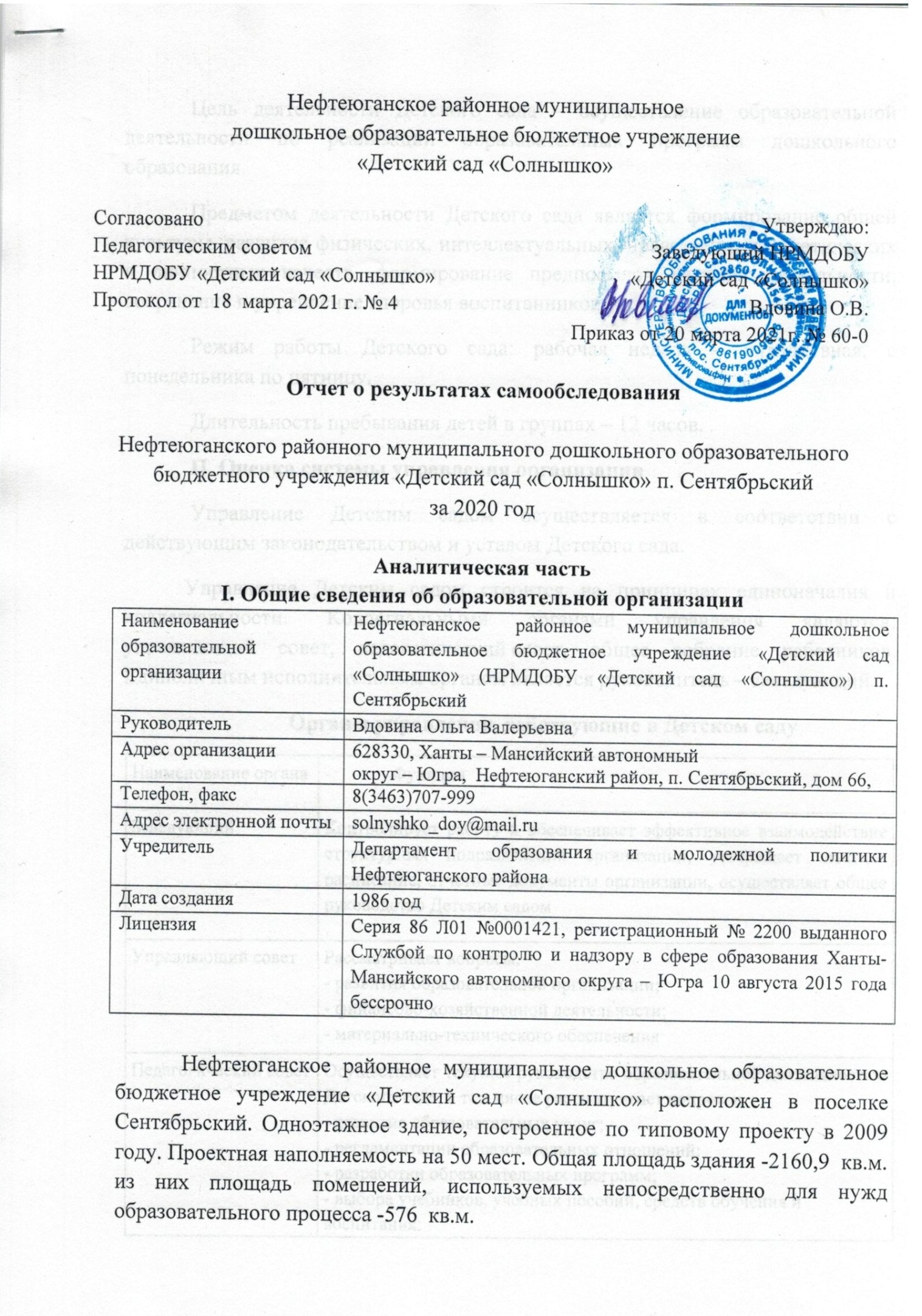 Цель деятельности Детского сада – осуществление образовательной деятельности по реализации образовательных программ дошкольного образования. Предметом деятельности Детского сада является формирование общей культуры, развитие физических, интеллектуальных, нравственных, эстетических и личностных качеств, формирование предпосылок учебной деятельности, сохранение и укрепление здоровья воспитанников. Режим работы Детского сада: рабочая неделя – пятидневная, с понедельника по пятницу. Длительность пребывания детей в группах – 12 часов.II. Оценка системы управления организацииУправление Детским садом осуществляется в соответствии с действующим законодательством и уставом Детского сада.Управление Детским садом строится на принципах единоначалия и коллегиальности. Коллегиальными органами управления являются: управляющий совет, педагогический совет, общее собрание работников. Единоличным исполнительным органом является руководитель – заведующий.Органы управления, действующие в Детском садуСтруктура и система управления соответствуют специфике деятельности Детского сада.III. Оценка образовательной деятельностиОбразовательная деятельность в Детском саду организована в соответствии с Федеральным законом от 29.12.2012 № 273-ФЗ «Об образовании в Российской Федерации», ФГОС дошкольного образования, СанПиН 2.4.1.3049-13 «Санитарно-эпидемиологические требования к устройству, содержанию и организации режима работы дошкольных образовательных организаций». Образовательная деятельность ведется на основании утвержденной основной образовательной программы дошкольного образования, которая составлена в соответствии с ФГОС дошкольного образования, с учетом примерной образовательной программы дошкольного образования, санитарно-эпидемиологическими правилами и нормативами, с учетом недельной нагрузки. В ДОУ функционируют 3 разновозрастные группы, которые посещают 66 детей от 1,5 лет до конца образовательных отношений:Первая младшая-ясельная группа –11 детей;Вторая младшая – средняя группа – 29 ребенка;Старшая-подготовительная группа – 26 детей;Уровень развития детей анализируется по итогам педагогической диагностики. Формы проведения диагностики: − диагностические занятия (по каждому разделу программы); − диагностические срезы; − наблюдения, итоговые занятия. Разработаны диагностические карты освоения основной образовательной программы дошкольного образования Детского сада (ООП Детского сада) в каждой возрастной группе. Карты включают анализ уровня развития целевых ориентиров детского развития и качества освоения образовательных областей. Так, результаты качества освоения ООП Детского сада на конец 2020 года выглядят следующим образом:            В июне 2020 года педагоги Детского сада проводили обследование воспитанников подготовительной группы на предмет оценки сформированности предпосылок к учебной деятельности в количестве 11 человек. Задания позволили оценить уровень сформированности предпосылок к учебной деятельности: возможность работать в соответствии с фронтальной инструкцией (удержание алгоритма деятельности), умение самостоятельно действовать по образцу и осуществлять контроль, обладать определенным уровнем работоспособности, а также вовремя остановиться в выполнении того или иного задания и переключиться на выполнение следующего, возможностей распределения и переключения внимания, работоспособности, темпа, целенаправленности деятельности и самоконтроля. Результаты педагогического анализа показывают преобладание детей с высоким и средним уровнями развития при прогрессирующей динамике на конец учебного года, что говорит о результативности образовательной деятельности в Детском саду.О реализации образовательной деятельности с применением дистанционных технологийВ детском саду для освоения образовательной программы дошкольного образования в условиях самоизоляции было предусмотрено предоставление заданий для детей, рекомендаций для родителей с использованием дистанционных технологий (облачные сервисы Яндекс, Mail, Google, YouTube, Viber). Право выбора предоставлялось родителям (законным представителям) исходя из имеющихся условий для участия их детей в образовательном процессе на основании заявления.Для качественной организации родителями привычного режима для детей специалистами детского сада систематически проводились консультации, оказывалась методическая помощь и по возможности техническая. Данные мониторинга  количества просмотров заданий по всем образовательным областям, высокий уровень обратной связи между родителями и педагогами свидетельствует о достаточной вовлеченности и понимании родителями ответственности за качество образования своих детей.О роли родителей (законных представителей) в достижении результатов образовательной деятельностиРезультаты педагогического анализа, проведенного по итогам освоения образовательной программы с использованием дистанционных технологий, свидетельствуют о снижении результативности образовательной деятельности в младшей и средней группах. Причину данной ситуации видим в следующем:- недостаточном обеспечении родителями (законными представителями) привычного для детей детсадовского режима, отсутствии свободного времени для занятий с детьми различными видами конкретной содержательной деятельности и отсутствии соответствующих компетенций;- педагоги не смогли установить полноценное взаимодействие с родителями, провести необходимые разъяснения о включенности в дистанционные занятия и значимости их для детей.Исходя из сложившейся ситуации, в плане работы детского сада на 2021 год предусмотреть мероприятия, минимизирующие выявленные дефициты, включить вопрос контроля в план ВСОКО.В рамках инновационной деятельности в дошкольном учреждении функционируют инновационные направления: «Юный кадет» (Подготовительная группа), «Отряд ЮПИД» (старшая группа), «Отряд ДЮП» (старшая-подготовительная группа), «Финансовая грамотность» (подготовительная группа), реализация программы «Социокультурные Истоки» (Второй младший возраст, средний возраст, старший возраст). Результаты педагогического анализа показывают преобладание детей с высоким и средним уровнями развития при прогрессирующей динамике на конец учебного года, что говорит о результативности образовательной деятельности в Детском саду. Воспитательная работаЧтобы выбрать стратегию воспитательной работы, в 2020 году проводился анализ состава семей воспитанников.Характеристика семей по составуХарактеристика семей по количеству детейВоспитательная работа строится с учетом индивидуальных особенностей детей, с использованием разнообразных форм и методов, в тесной взаимосвязи воспитателей, специалистов и родителей. Детям из неполных семей уделяется большее внимание в первые месяцы после зачисления в Детский сад.Дополнительное образованиеОрганизация кружковой работы с детьми на бесплатной основе:1) социально-педагогическое: «Юный кадет», «Отряд ЮПИД», «Отряд ДЮП», «Эколята-дошколята»3) физкультурно-спортивное: «Здоровейка» В дополнительном образовании задействовано 100 процентов воспитанников Детского сада.Организация кружковой работы с детьми на платной основе:художественно-эстетическое: «Волшебная бумага» ; «Волшебные ручки»социально-педагогическое: «Словаренок»3) естественно-научное: «Тико-конструирование»IV. Оценка функционирования внутренней системы оценки качества образованияВ Детском саду утверждено положение о внутренней системе оценки качества образования от 17.08.2017. Мониторинг качества образовательной деятельности в 2020 году показал хорошую работу педагогического коллектива, несмотря на режим занятий с применением дистанционных технологий.Состояние здоровья и физического развития воспитанников удовлетворительные. 100 процентов детей успешно освоили образовательную программу дошкольного образования в своей возрастной группе. Дети подготовительной группы показали высокие результаты готовности к школьному обучению и показали следующий уровень готовности к школьному обучению: высокий – 8 (73 %), хороший – 2 (18 %), средний – 1 (9 %), низкий – 0 (0 %). Воспитанники Детского сада успешно участвовали в конкурсах и мероприятиях различного уровня:В ДОУ уделяется внимание изучению образовательных потребностей родителей. В целях осуществления контроля выполнения муниципального задания и учета мнения получателей муниципальных услуг об их качестве, в период с 18 по 25 декабря 2020 года, в НРМДОБУ «Детский сад «Солнышко» проведено анкетирование среди родителей (законных представителей) воспитанников. В опросе приняло участие 66 человек из 66, что составило 100% - такой процент указывает на готовность родителей к сотрудничеству и активному взаимодействию. Родителям было предложено ответить на 6 вопросов, касающихся качества предоставляемых услуг организацией. Исходя из имеющихся данных, можно уверенно заявить, что перечень образовательных услуг предлагаемых нашим ДОУ соответствует запросам родителей. Результаты анкетирования родителей по проблеме удовлетворенности деятельностью ДОУ свидетельствуют о следующем:- 63 чел. (96%) опрошенных удовлетворены качеством образования (обучения и воспитания).- 62 чел. (94 %) опрошенных удовлетворены профессионализмом педагогических кадров ДОБУ.- 66 чел. (100 %) опрошенных удовлетворены состоянием игровых, спальных, специализированных помещений (физкультурный, музыкальный залы, кабинет педагога-психолога, учителя логопеда и т.п.), игрового и спортивного оборудования на территории ДОБУ;- 63 чел. (96%) опрошенных удовлетворены комфортностью и безопасностью пребывания воспитанников в ДОБУ.- 64 (97 %) опрошенных удовлетворительны степенью освещенности родителей о деятельности ДОБУ посредством информационно-коммуникационных технологий (сайт, Интернет).- 64 (97 %) опрошенных удовлетворительны престижем и репутацией образовательного учреждения.Анализ результатов анкетирования показал высокий процент удовлетворенных качеством оказываемых муниципальных услуг ДОБУ. Таким образом, можно сделать вывод, что созданная система работы ДОБУ позволяет максимально удовлетворить потребность и запросы родителей.V. Оценка кадрового обеспеченияДетский сад укомплектован педагогами на 100 процентов согласно штатному расписанию. Всего работают 29 человек. Педагогический коллектив Детского сада насчитывает 10 специалистов. Педагоги регулярно проходят курсы повышения квалификации. За 2020 год курсы повышения квалификации прошли 8 педагогов. Аттестация по графику не планировалась.Характеристика педагогических кадров по стажу работы:Характеристика педагогических кадров по возрасту: Характеристика педагогических кадров по уровню образования Характеристика педагогических кадров по квалификационным категориям В 2020 году педагоги Детского сада принимали участие в дистанционных международных, всероссийских и региональных конкурсах. Активно участвуют в фестивалях и конкурсах муниципального уровня: 1) Районная блиц-олимпиада «Организация образовательного процесса в группах раннего возраста в соответствии с ФГОС»Хлыстова Елена Николаевна Диплом 3 степени2) Муниципальная педагогическая олимпиада «Ориентиры современной педагогики дополнительного образования» Гуенкова Вилена Ванировна диплом 3 степени; Кириллова Любовь Леонидовна диплом 3 степени; Фёдорова Елена Леонидовна диплом 3 степени3) Муниципальный конкурс профессионального мастерства педагогов дополнительного образования «Видеосалон открытых занятий «По лабиринтам творческих идей и инновационных технологий» номинация: «Лучшее культурно-досуговое мероприятие» Фёдорова Елена Леонидовна; Хлыстова Елена Николаевна диплом 2 степени4) Муниципальный конкурс «Сюрприз для новогодней елочки» номинация «Профи» Дусбабаева Анастасия Леонидовна диплом 3 степени5) Региональный конкурс ХМАО – Югра: «Робототехника и легоконструирование» номинация: методическая разработка Инженерная книга «Черное золото Югры» Хлыстова Елена Николаевна Диплом 1 степени6) Региональный конкурс «Моя Югра» номинация: «Лучший новогодний дизайн» Дусбабаева Анастасия Леонидовна диплом 2 степени7) Всероссийская олимпиада руководителей и педагогов дошкольных образовательных организаций «Научно-методическая работа в дошкольной образовательной организации в условиях ФГОС» Хлыстова Елена Николаевна Диплом победителя8) Всероссийский конкурс «Лучший персональный сайт педагога – 2020»Хлыстова Елена Николаевна Диплом 3 степени, Голубенко Надежда Юрьевна Диплом 2 степени9) Всероссийский дистанционный конкурс «Векториада -2020» методическая разработка «Программа «Юный кадет»» Дусбабаева Анастасия Леонидовна диплом 2 степени10) Всероссийский экологический диктантДусбабаева Анастасия Леонидовна диплом 3 степени, Костоусова-Щербина Надежда Брониславовна диплом 3 степени, Фёдорова Елена Леонидовна диплом 3 степени, Хлыстова Елена Николаевна диплом 3 степени11) Всероссийский диктант по общественному здоровью Дусбабаева Анастасия Леонидовна диплом 3 степени, Костоусова-Щербина Надежда Брониславовна диплом 1 степени, Фёдорова Елена Леонидовна диплом 2 степени, Хлыстова Елена Николаевна диплом 3 степени, Голубенко Надежда Юрьевна диплом 3 степени, Кириллова Любовь Леонидовна диплом 2 степениПедагоги активно принимают участие в педагогических и общественных акциях, диктантах, постоянно повышают свой профессиональный уровень, участвуют в конференциях, семинарах, форумах для педагогов, эффективно участвуют в методической работе дошкольного учреждения и муниципального сетевого и методического взаимодействия, знакомятся с опытом работы своих коллег и других дошкольных учреждений, а также саморазвиваются. Все это в комплексе дает хороший результат в организации педагогической деятельности и улучшении качества образования и воспитания дошкольников. Об ИКТ-компетенциях педагоговАнализ данных, полученных на основе наблюдения и опроса воспитателей по применению ими информационных и дистанционных технологий в образовательной деятельности, в том числе и дополнительном образовании, показал, что педагоги испытывали существенные трудности, связанные с отсутствием необходимых компетенций для подготовки к дистанционным занятиям и их проведению, при применении дистанционных инструментов для проведения занятий в Skype, Zoom и WhatsApp. 98% педагогов отметили, что в их педагогической деятельности ранее не практиковалась такая форма обучения и у них не было опыта для ее реализации.Трудности воспитателей в процессе дистанционного обученияАнализ педагогической деятельности воспитателей в период распространения коронавирусной инфекции выявил следующие трудности: отсутствие возможностей или их недостаточность для совместной работы с воспитанниками в реальном времени по причине низкой мотивации родителей к занятиям с детьми-дошкольниками; компетентностные дефициты в области подготовки заданий для дистанционного обучения или адаптации имеющегося; установление контакта с детьми во время проведения занятий в режиме реального времени.Наличие технических специалистов в штате организацииПереход на дистанционный режим работы показал настоятельную потребность в наличии специалиста (ов) в штате детского сада для технической поддержки воспитателей при организации и проведении занятий с детьми, массовых мероприятий с родителями и консультаций для участников образовательных отношений. Повышение квалификацииРезультаты анализа направлений и тематики дополнительных профессиональных программ (повышение квалификации), которые освоили воспитатели детского сада за три последние года, включая и 2020 год, показывают, что все они по профилю педагогической деятельности. В 2021 году ответственному лицу предусмотреть обучение педагогов дошкольной организации по тематическим дополнительным профессиональным программ (повышение квалификации), направленных на формирование/совершенствование ИКТ-компетенций, повышение компьютерной грамотности для последующего обеспечения качества образовательной деятельности с применением дистанционных образовательных технологий.VI. Оценка учебно-методического и библиотечно-информационного обеспеченияВ Детском саду библиотека является составной частью методической службы. Библиотечный фонд располагается в методическом кабинете, кабинетах специалистов, группах детского сада. Библиотечный фонд представлен методической литературой по всем образовательным областям основной общеобразовательной программы, детской художественной литературой, периодическими изданиями, а также другими информационными ресурсами на различных электронных носителях. В каждой возрастной группе имеется банк необходимых учебно-методических пособий, рекомендованных для планирования воспитательно-образовательной работы в соответствии с обязательной частью образовательной программы дошкольного учреждения. Оборудование и оснащение методического кабинета достаточно для реализации образовательных программ. В методическом кабинете созданы условия для возможности организации совместной деятельности педагогов. Информационное обеспечение Детского сада включает: − информационно-телекоммуникационное оборудование: компьютеры, ноутбуки, проекторы мультимедиа, принтеры, телевизоры, планшеты, интерактивные панели.Программное обеспечение позволяет работать с текстовыми редакторами, интернет - ресурсами, фото, видеоматериалами, графическими редакторами. В Детском саду учебно-методическое и информационное обеспечение достаточное для организации образовательной деятельности и эффективной реализации образовательных программ.Режим работы в дистанционном формате показал отсутствие необходимых комплектов заданий для работы в онлайн-режиме и адаптированных инструкций для родителей и детей. В связи с чем ответственным лицам Детского сада (старший воспитатель) необходимо в 2021 году поставить вопрос на контроль в рамках ВСОКО и запланировать их приобретение (при наличии).Организация занятий с детьми с применением дистанционных технологий выявила недостаточность библиотечно-информационного обеспечения. В связи с чем в 2021 году необходимо обеспечить подборку онлайн-ресурсов, поиск и/или разработку видеоконтента, определение электронного ресурса для размещения обучающих материалов, инструкций, методических рекомендаций и др., а также пополнить библиотечный фонд методической литературой и комплектами заданий по всем образовательным областям основной общеобразовательной программы для подготовки педагогов к проведению занятий в онлайн.VII. Оценка материально-технической базыВ Детском саду сформирована материально-техническая база для реализации образовательных программ, жизнеобеспечения и развития детей. В Детском саду оборудованы помещения:кабинет заведующего – 1;методический кабинет – 1;групповые помещения – 3;изостудия – 1;кабинет познавательно-исследовательской деятельности -1физкультурно-музыкальный зал – 1;кабинет логопеда -1;пищеблок – 1;прачечная – 1;медицинский кабинет – 1;При создании предметно-развивающей среды воспитатели учитывают возрастные, индивидуальные особенности детей своей группы. Оборудованы групповые комнаты, включающие игровую, познавательную, обеденную зоны.В ДОУ за 2020 год было приобретено:- игровая мебель для групповых – 59851,00 руб.- тележки для спортивного инвентаря – 10545,67 руб.-составные столы – 25234,86 руб.- наборы для сюжетно-ролевых игр -75309,76 руб.-шкафы-купе (стеллаж, полка «Дерево», тумба с полками, стол «Светофор», стол, тумба, полка-стенд «Дерево», тумба, тумба на колесиках) – 190290,00 руб.- стол-стойка для охраны – 25360,00 руб.- термометры, весы - 32562,00 руб.- канцелярские товары – 22399,83 руб.-стенды – 42190,00 руб.Материально-техническое состояние Детского сада и территории соответствует действующим санитарно-эпидемиологическим требованиям к устройству, содержанию и организации режима работы в дошкольных организациях, правилам пожарной безопасности, требованиям охраны труда.Материально-техническое обеспечение для проведения занятий с воспитанникамиОценка материально-технического оснащения детского сада при проведении занятий с воспитанниками выявила следующие трудности: - для полноценной (качественной) организации и проведения занятий в дистанционном формате отсутствует стабильное и устойчивое интернет- соединение в группах;Результаты анализа показателей деятельности организацииДанные приведены по состоянию на 30.12.2020Анализ показателей указывает на то, что Детский сад имеет достаточную инфраструктуру, которая соответствует требованиям СанПиН 2.4.1.3049-13 «Санитарно-эпидемиологические требования к устройству, содержанию и организации режима работы дошкольных образовательных организаций» и позволяет реализовывать образовательные программы в полном объеме в соответствии с ФГОС ДО. Детский сад укомплектован достаточным количеством педагогических и иных работников, которые имеют квалификацию и регулярно проходят повышение квалификации, что обеспечивает результативность образовательной деятельности.